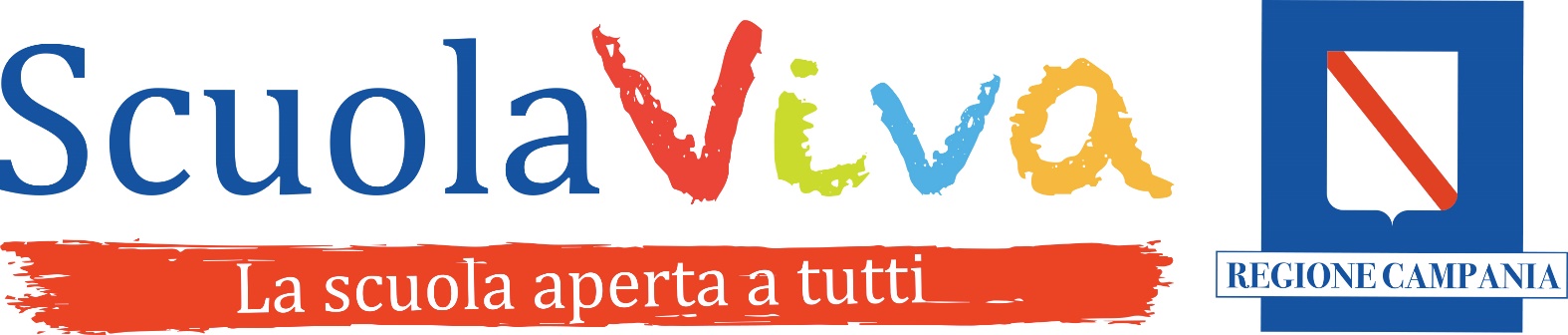 ISTITUTO COMPRENSIVO STATALE “ PADRE ISAIA COLUMBRO”Scuola dell’Infanzia, Primaria e Secondaria di I gradoTocco Caudio – Foglianise – CastelpotoVia La Riola - 82030 Tocco Caudio (BN)Tel. 0824/871139 Fax 0824/878658E-mail: bnic834005@istruzione.it – bnic834005@pec.istruzione.itC.F.: 80004550622 - Sito WEB: www.icfoglianise.gov.it“PERCORSI ANTROPOLOGICI DEL TABURNO – CAMPOSAURO TRA SENTIERI E VALLI”MODULO 2 “Alfabetario dei luoghi”Si comunica che, dal mese di Marzo 2018, gli alunni delle classi terze (Scuola primaria Foglianise) e delle classi terze e quarte (Scuola Primaria Tocco Caudio) potranno partecipare, in orario extra scolastico, al laboratorio di fantasiologia “Alfabetario dei luoghi” con l’esperto fantasiologo dott. Massimo Gerardo Carrese, che si svolgerà nei singoli plessi di appartenenza. Il laboratorio ha l’obiettivo di stimolare l’esperienza, la didattica e l’espressività attraverso una conoscenza teorica e pratica della fantasia, immaginazione, creatività per condurre a indagare il paesaggio, la cultura, la storia e la tradizione del Taburno con uno sguardo critico, nuovo e interdisciplinare. L’intero modulo si struttura su teorie e pratiche ideate dallo studioso M. G. Carrese. Si prevedono escursioni a piedi nei siti di interesse cittadino e interventi didattici in aula. Per lo sviluppo del modulo si ricorrerà in parte a metodologie tradizionali (didattica metacognitiva, circle time, problem solving …), ma soprattutto a metodologie alternative come la performance interattiva, volta a rafforzare la curiosità e la conoscenza, la partecipazione attiva e le potenzialità da individuare e sviluppare.Si invitano i genitori a comunicare l’adesione alle attività proposte. Si precisa che tale laboratorio rientra nel Progetto della Regione Campania FSE POR CAMPANIA 2014/2020 “Scuola Viva” ed è, dunque, completamente gratuito.Si consegnerà copia cartacea del calendario incontri con relative attività programmate al genitore rappresentante di classe e se ne potrà prendere visione anche sul sito della scuola www.icfoglianise.gov.it Il sottoscritto ______________________________________genitore dell’alunno ______________________________ frequentante la classe ____________ della Scuola Primaria di ______________________󠆚 Conferma   󠆚󠆚 Non Confermal’iscrizione al laboratorio “Alfabetario dei luoghi” - Modulo 2 – Progetto “Scuola Viva”                                                                                               Firma Genitore__________________________________________________________________________